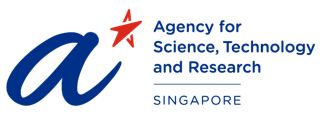 Human Potential3rd Prenatal / Early Childhood Grant Call2023 Call for ProposalsCall opens:  21 July 2023Submit LOI by: 21 August 2023HP Programme Office (A*STAR)Agency for Science, Technology & ResearchEmail: hppo@hq.a-star.edu.sg BackgroundHuman capital is Singapore’s most valuable resource. With persistently low birth rates, ageing population, and a declining workforce, it is a national priority for Singapore to optimise each individual’s potential from young and throughout life. The vision of Human Potential (HP) research is to advance HP through health, biomedical sciences, and Science of Learning (SoL) research and applying this at critical junctures of an individual’s life course. The desired primary outcome is for an individual to be provided the support and opportunity to develop optimally at critical junctures of one’s life course, enabling one to achieve optimal health, wellbeing and/or learning capacity to contribute one’s best to Singapore.There are many opportunities to optimise Human Potential throughout the entire life course, but the nature and relative impact of interventions are likely to differ at various stages. There are three (3) strategic focus areas in which the HP programme centered around: Prenatal and early childhood focusing on improving child’s physical, cognitive and socio-emotional development and maternal health and well-being in order to optimise developmental outcomes and set the right trajectory for an individual’s life course.Function and performance during peri-pubertal, adolescence and adulthood with a focus on SoL to improve learning outcomes and upskilling of workers; andHealthy and meaningful longevity to detect and prevent/delay physical and cognitive decline and transform the ageing experience.Objectives and Scope of EARLY LIFE grant callThis grant call concerns ‘Prenatal and early childhood’, within the life course from preconception, pregnancy to early childhood (-1 to 6-year-old). A large body of evidence has demonstrated that early life development is critical in realising an individual’s full developmental potential. The early years are a critical period of rapid brain development with greatest plasticity and capacity for change, as well as for physical, socio-emotional, cognitive, and motor development. Interventions at this critical window of early life can most successfully safeguard and optimize life course trajectories, compared with interventions in adulthood. Nobel Laureate James Heckman showed that the highest rate of returns come from investments in quality early childhood development, yielding significant economic, health, social and education outcomes that strengthen the economy and reduce deficits from social spending. The World Health Organisation recently released guidelines and recommendations on improving early childhood development and supporting mental health of mothers,,.The Early Life Grant Call seeks to support targeted research in child and maternal health, with a preference for research which has in place a clear pathway outlined for translation and evidence-based interventions for greater health/societal and/or economic impact. Research should deepen understanding of early child development, including but not limited to the correlation between brain, metabolic, behavioural trait development (including maternal/emotional interactions) and its link to long term development trajectories (e.g., physical health, academic achievement, social interaction/integration). Young Investigator Research Grants and Investigator Research GrantsApplicants shall address at least one of the following desired outcomes in their Research Proposals, with preference to research that result in improving maternal and child well-being, as well as child health and learning:Improving child health, learning and well-beingHealthy children through the reduction of childhood obesity and other conditions such as myopia;Reduction in children requiring learning support; andEmotionally stable, resilient children with self-regulation.Improving maternal health and well-beingHealthy mothers during and after pregnancy; healthy babies through improved maternal physical health; andHealthy babies through improved family mental wellness; emotionally stable and resilient mothers.Examples of areas of interest include the following: Child health, learning and well-beingMaternal health and well-beingWhere possible, researchers should leverage health and biomedical science (HBMS), social science and science of learning research capabilities in the proposals to strengthen utility and impact.The research proposal should articulate the proposal’s potential translational impact to address important gaps in national policy and practice in health, education, and social services. Applicants shall clearly articulate the underlying time for translation, the impact on optimal health/societal/economic outcomes, the efficiency and overall impact where possible.Collaborative Proof-Of-Concept GrantsApplicants shall address one of the two grant themes below: Theme A: Early Childhood Development – Driving early life human potentialAddress one (or more) of Early Childhood Development Agency (ECDA)’s problem statements included in the table below.Examples of research may include: Effects of critical early life factors and differences on later outcomesRelative impact of home and preschool factors on early childhood development Baseline norms in Singapore across various child development domains, for different profiles of childrenEffects of Adverse Childhood Experiences (ACE), having developmental needs, and/or coming from a lower-income family on children’s development in Singapore, how/if effects can be mitigated systematically.  Theme B: Child Socio-emotional development and Maternal Mental WellnessPropose a research topic in the area of child and/or maternal socio-emotional development and mental wellness. Proposals involving maternal studies should ideally also include the impact on child socio-emotional development and/or mental wellness. Examples of research may include: Determine modifiable early life factors that affect socio-emotional development and resilience;Development of novel tools or methods for assessments of socio-emotional development and mental health; andIdentification of interventions to improve child socio-emotional development and maternal mental health.For Collaborative POC Grant, cross-domain projects covering multiple time periods such as early childhood, pre-school and primary school periods will be prioritised. Applicants to the Collaborative POC Grant can submit for either or both themes. Funding for each theme is ringfenced and evaluated separately. However, should both proposals be shortlisted, only 1 proposal will be awarded to the same lead PI under the Collaborative POC Grant category. Research Proposals with identified relevant public sector/industry partners (e.g., through collaboration or provision of Letters of Support from partners stating their intended contributions/deployment interests) shall be considered favourably. Such contributions may include in-kind services (e.g. labour, materials), cash, or a combination of the two towards the project.                                                                                                                                                                                                                                                                                                                                                                                                                                                                                                             There are three types of grant categories available, to seed a strong pipeline of novel and cutting-edge research and establish a vibrant early life research ecosystem for developing effective interventions/programmes and strengthen research-policy-practice nexus. Category 1 – Young Investigator Research Grants: Funding support for each Research Proposal awarded shall be capped at a quantum of from S$300,000* to S$500,000* for a period of up to 3 years. Proposal submissions addressing the above desired outcomes of this category qualify for a minimum of S$300,000*; with an additional S$200,000* if proposal focus is on socio-emotional development and mental wellness. Research Proposals should demonstrate scientific excellence and innovation, with fresh R&D ideas that can build up the research capabilities of young researchers and contribute towards full-scale projects for subsequent grant calls. For example, proposal may aim to establish novel approach or investigate possible mechanisms (e.g., elucidating causal relationships underlying clinical observations). Category 2 – Investigator Research Grants: Funding support for each Research Proposal awarded shall be capped at a quantum from S$500,000* to S$1,500,000* for a period of up to 3 years. Proposal submissions addressing the above desired outcomes of this category qualify for a minimum of S$500,000*, with an additional S$500,000 each for 1) Research focus on socio-emotional development and mental wellness or 2) Inclusion of intervention trials. Proposals focusing on socio-emotional development and mental wellness as well as including an intervention trial may request for S$1,000,000 more. Research Proposals should seed novel and cutting-edge research that can contribute towards a richer pipeline of possible pilot trials for subsequent grant calls. For example, proposal may aim to identify screening parameters or modifiable intervention targets (e.g., creating potentially scalable methods and quantitative measurement tools for optimizing promotion, prevention, screening and therapeutic interventions). Category 3 – Collaborative POC Grant: Funding support for the awarded Research Proposal shall be capped at a quantum of up to S$5,000,000* for a period of up to 4 years.Research Proposals studies should mount programmatic and collaborative research to achieve near- to mid-term impact and discuss how they can be scaled up for larger trials/intervention studies. For example, proposal may aim to develop screening tools for early detection of children with difficulties in socio-emotional development or at risk of developing mental health conditions.  *Funding amount inclusive of 30% indirect cost. Total funding may be subject to budget scrubbing and recommendations from the panel.Eligibility criteriaResearchers from all Singapore-based institutions of higher learning (IHLs), public sector agencies and public hospitals are eligible to apply. Funded R&D projects must be conducted in Singapore.Grant proposals should only be submitted by one lead Principal Investigator (PI). The lead PI must have a minimum of 0.7 FTE primary appointment with an eligible organisation and have a laboratory or research programme that carries out research in Singapore. For Category 1 (Young Investigator Research Grants), only young researchers (who have completed their PhD or MBBS/MD/BDS within the past 7/10 years respectively) may apply. Young Investigators under this category are strongly encouraged to work with a mentor for research guidance if they have not received external competitive funding exceeding S$500,000 (direct cost only) within the past 5 years to conduct their own research project as the PI.For Category 2 (Investigator Research Grants), only mid or senior investigators can apply. Lead PI must be an independent investigator (with PI status in institution) with a demonstrated track record of research, as evidenced by the award of nationally competitive funding (international funding to be considered on a case by case basis), substantial publication record in the past 3 years..For Category 3 (Collaborative POC Grants), lead PIs should demonstrate relevant scientific/technical background and have a good track record as an independent PI in leading and coordinating research programmes, as well as achieving productive research outcomes (e.g. award of nationally competitive funding, substantial publication record in the past 3 years). Lead PI must directly oversee a substantial portion of the research and intervention work proposed in the proposal. Proposals should be driven by a lead PI with sufficient stature and reputation, and with the commitment to pull research partners together for the proposal. Any work package should similarly be led by team PIs in order to ensure commitment to each component of research.Proposed research should not be already funded by other local or international grants or funding schemes. Research Proposals being considered for funding by other agencies will not be considered under the present call. PIs will need to declare other funding sources during the application.  Collaboration with foreign organisations and experts in the capability of a Co-investigator or a Collaborator is allowed, but no funding will be allocated to the foreign Co-investigator/Collaborator who are operating out of Singapore. Successful applicants are not allowed to contract out whole or part of the funded research to any Co-investigator or Collaborator whether they are local or international.  Proposal Requirements and Funding Singapore-based IHLs, public sector agencies can qualify for up to 100% funding support of approved qualifying direct and indirect costs of a project. Funding support for indirect costs of up to 30% of the total approved qualifying direct costs will be allowed, subjected to the approval from A*STAR’s HP Programme Office (PO). Funding will be provided quarterly on a reimbursement basis. Budget projections should be on a cash accounting basis (i.e., FY24 projections should be expensed and paid in FY24).Final funding support and amount will be at the sole and exclusive discretion of the HP PO based on the scope and projected outcomes of the research.YIRG and IRG grants are awarded to the individual applicant and are non-transferable.Applicants shall comply with national regulations as well as Terms and Conditions and National Research Fund Guide. All R&D work must be conducted in Singapore, and all assets acquired with the funding must be located in Singapore and maintained within the control of the Institutions. Intellectual Property (IP) management: All researchers and research organisations shall follow and apply the National IP Protocol principles and framework.  Subject to restrictions related to research ethics, confidentiality and intellectual property, all data generated from research funded by A*STAR’s HP PO should be made available to user communities at the earliest feasible opportunity. This would generally be no later than the release through publication of the study’s main findings, or in line with established best practiced in the respective fields. A copy of the publication may be deposited in the Host Institution’s Open Access repository or any other subject Open Access repository, in accordance with the Host Institution Open Access policy.ApplicationThis call for proposals has a two-stage process. Lead PI is required to submit a Letter of Intent (LOI) in the 1st stage, with shortlisted applicants invited to submit a full proposal during the 2nd stage.The Lead PI will be required to submit the essential documents via an offline submission through email to the HP PO (HPPO@hq.a-star.edu.sg) by 21 Aug 2023, 23:59 hrs. Late submissions or submissions from individual applicants without endorsement from the Host Institution will not be accepted.The Research Administrative Office from IHLs or Research Entities are required to ensure information submitted by their researchers for the grant call are compiled according to the requirements set out. Incomplete submissions will be rejected.The following documents are required for the LOI submission.  Applicants are to note that where relevant privileged or confidential information is needed to help convey a better understanding of the project, such information should be disclosed and must be clearly marked in the proposal.Applicants may direct queries by email to hppo@hq.a-star.edu.sg if questions are not addressed in the FAQ section of the grant call.  Selection and Award ProcessSubmitted proposals will be subjected to review by international and local scientific experts, as well as an evaluation panel. Where appropriate, proposals may also be sent to relevant national agencies and industry resource persons for additional review. Privileged or confidential information shall be clearly marked as such in any of the submission documents. Proposals will be evaluated based on the following criteria: Contribution to Grant ObjectivesRelevance, scientific value, and amount of contribution of proposed research in addressing the challenge(s) posed.Scientific Excellence and InnovationQuality and significance of proposed research, including the potential for breakthrough/innovation to advance knowledge and understanding within its own field or across different fieldsPotential for Deployment in Singapore (primary)Potential and feasibility for application and translation of research outcomes/solutions with local agencies or organisations (public and/or private sectors) and even beyond Singapore.Execution Strength and Technical Competency of Research Team Quality and delivery of execution plans.Quality and track record of research team, including likely multi-disciplinary research, synergy in delivering research and potential for international leadership.Shortlisted applicants will need to present their full proposal at the Grant Evaluation Panel (GAP) Meeting on 29 January 2024. Lead PIs will need to be available to present. Feedback from the evaluation process will be shared with shortlisted applicants. All projected output and achievements of the proposed research are expected to commensurate with the level of funding requested. The HP PO may require proposals to be revised or combined as it sees fit to enhance research outcomes, ensure competitiveness, facilitate integration of research concepts and technologies, and optimise resources. The HP PO is under no obligation to award research grant in whole or in part to any proposal and its decision on project and funding support will be final and shall be abided by the applicants.The HP PO bears the sole and exclusive discretion for the selection of reviewers and evaluators and shall not be liable for the release of information concerning proposals to third parties by individuals involved in the review process. Should circumstances arise, the HP PO reserves the right to modify the review process. Applicants shall agree that they shall not take legal action against the HP PO, the Peer Reviewers, or any members of the evaluation panel in relation to their role in evaluating and deliberating the project proposal.A Letter of Award will be sent to the Host Institutions of successful applicants, as named in the proposal, and copied to the Lead Investigator(s) and Co-Investigators, if any. Successful applicants will be notified of in-principle approval for the award of the grant by Mar 2024. Official project start date will be 1 April 2024.APPENDIX 1 – NON-FUNDABLE DIRECT COST OF RESEARCHInformation on non-fundable direct costs of research is appended in the tables below. This list is adapted from the A-STAR Grant Guidelines 2020 Annex. Applicants are to note that the list is subjected to revision.APPENDIX 2 – Frequently Asked questionsEligibilityWhat is the difference between a Co-Investigator and a Collaborator?Co-Investigators are identified in the Letter of Award, but Collaborators are not. Therefore, Collaborators are not permitted to receive, directly or indirectly, any part of the funding, whether in cash or in the form of assets acquired using the funding or otherwise.Do international Co-Investigators (e.g., from overseas universities and companies) qualify for funding?Approved research must be conducted in Singapore. All expenses must be used in Singapore and maintained within the control of eligible research organisations. Co-Investigators who are not based in Singapore should work with eligible research organisations. Please refer to the info sheet for eligible research organisations.Fund UseWhat is the mechanism for fund disbursement?Approved funds will be disbursed via reimbursement, subject to terms and conditions specified in the Letter of Award. Expenses (based on invoice or service rendered date) incurred before the project start date stipulated in the Letter of Award will not be reimbursed. All approved expenses (based on invoice or service rendered date) should be incurred before the project end date stipulated in the Letter of Award.What items will not be funded?Comprehensive guidelines, terms and conditions governing the use of approved funds will be made available in the Letter of Award. A list of non-fundable direct costs is provided in the APPENDIX 1 of this document.The HP PO reserves the rights to reject items that are not fundable, not necessary, not reasonable, not relevant or not used for the approved research. The HP PO also reserves the rights to reject any claims that have resulted from changes to the approved research.What constitute indirect costs?Indirect costs in research are costs incurred from common or joint objectives. Hence it cannot be identified readily and specifically with a particular research project. It supports the research organisation to facilitate research activities e.g., provision of research space, research administration, and utilities. PartnershipsMust intellectual property be shared?Best practices should be observed when determining ownership of intellectual property, subject to Singapore laws, regulations, and policies governing the parties involved. Investigators are responsible for executing and managing research collaboration agreements (RCAs), where and when applicable, to deliver approved project milestones in a timely fashion. RCAs are not required for grant submission.How can a non-eligible research organisation participate? Please refer to the info sheet for eligible research organisations. Non-eligible research organisations may participate as a Collaborator. Collaborators may benefit from participating by providing in-kind or cash contributions to the project in exchange for intellectual property ownership, as delineated in a RCA. The party that is eligible for grant funding may use the funding to offset its contributions in the collaboration.REFERENCEsThemesPossible Research areasPhysical HealthDevelopment of novel and effective interventions to reduce childhood obesity, associated metabolic disorders and other physical conditions like myopia.Cognitive & intellectual developmentDevelopment of novel tool kits or methods to determine early child cognitive and executive functions and interventions to improve learning outcomes and reduce need for learning support in Primary school.Investigation of factors influencing cognitive development such as early exposure to electronic gadgets and sleep disruption.Development of potential interventions to improve development of cognitive function in children.Socio-emotional development and mental wellness (SE/MW)Identification of modifiable early life factors (e.g. pre-school programmes, interactions with parents/caregivers) that affect socio-emotional development and resilience in pre-school children.Development of novel tools or methods for assessments and interventions to improve socio-emotional development.ThemesPossible Research areasMetabolic HealthIdentification of early factors with life course impact on maternal metabolic health.Development of novel and effective interventions for improving maternal metabolic health outcomes during and after pregnancy (e.g. reduce rate of mother diagnosed with gestational diabetes mellitus from progressing to pre-diabetes/type 2 diabetes).Mental WellnessIdentification of early factors with negative or positive life course impact on maternal mental health.Development of novel diagnostics for early detection of women/mothers at risk of anxiety and depression.Development of novel and effective interventions for improving maternal mental health outcomes during pregnancy and post pregnancy (e.g. reduce anxiety/depression).Development of tool kits or methods for improving mother/child interaction and maternal mental healthS/NTopics of InterestProblem Statement1Preschool, child developmentInternational research has shown the enduring benefits of attending preschool. In Singapore,What is the impact of preschool on the child’s school readiness and outcomes in his/her later years (i.e., primary school, secondary school etc)?  To what extent does preschool factors (i.e., age of preschool enrolment, attendance, type of preschool, preschool quality) affect the impact of preschool on child outcomes?With the increased demand for infant care services, are there benefits and/or adverse impacts of centre-based care for young children (i.e., 2 to 18 months) compared to home-based care? To what extent does the different modality of care in the early ages impact children’s school readiness?2Child development, vulnerable groups, early Indicators Family backgrounds and child’s condition are known to impact child’s development and school readiness. Which groups of children (i.e., children from lower income families, children with developmental needs, and children who had Adverse Childhood Experiences) tend to have poorer outcomes compared to their peers ? What are conditions that enable these groups to fair better?What are bio/ health markers (parental or child) that enable early detection of children with developmental needs? 3Over-schooling, preschool, child well-beingMore children are attending tuition at younger ages (age 7 or younger). Some preschools are also known to over-teach (i.e., curriculum and teaching approaches that are not age appropriate). What are effects of over-schooling and/or tuition in children in the preschool ages and schooling years? No.AttachmentNaming Convention1Letter of Intent as per LOI ppt templateLead PI’s name_LOI_Project title2Curriculum Vitae	Lead PI’s name_CV_Project title3International Peer ReviewersLead PI’s name_IPR_Project title4Endorsement from Host InstitutionLead PI’s name_Endorsed_Project titleType of ExpensesDescriptionSalaries of Lead PI / Investigators / Visiting Professors & researchers/ Collaborators/ general administrative support staffNot allowable unless specifically provided for in the grant and approved by Grantor. Teaching buy outsNot allowable for the hiring of substitutes to perform the Investigators’ teaching duties.Stipend top-up for existing post-graduate scholarship holdersNot allowable.Undergraduate stipend and tuition supportNot allowable.Costs related to general administration and management.Not allowable unless specifically provided for in the grant and approved by Grantor. This includes common office equipment, such as furniture and fittings, office software, photocopiers, scanners and office supplies.Costs of office or laboratory spaceNot allowable unless specifically provided for in the grant and approved by Grantor. This includes renovation/outfitting costs, rent or depreciation of buildings and equipment, and related expenditures such as water, electricity, waste disposal and building/facilities maintenance charges.Personal productivity tools & communication expensesNot allowable, unless the use of mobile phones and other form of smart devices were indicated in the methodology for the Research.Audit fees (Internal and external audit) and Legal feesNot allowable.EntertainmentNo allowable.RefreshmentNot allowable, unless this is related to a hosted conference or workshop, specifically approved by the Grantor for the Research.Fines and PenaltiesNot allowable.Patent ApplicationNot allowable. This includes patent application filing, maintenance and other related cost.Professional Membership FeesNot allowable.Staff retreat and team-building activities.Not allowable.